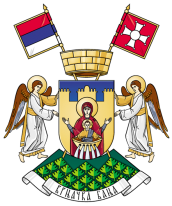 Република СрбијаОПШТИНА ВРЊАЧКА БАЊА   СКУПШТИНА ОПШТИНЕ            Број: 06-5/19         Датум: 25.1.2019.године	На основу члана 38. став 1. Статута општине Врњачка Бања (''Службени лист општине Врњачка Бања'', бр. 23/16 – пречишћен текст) и члана 72. став 1. Пословника Скупштине општине Врњачка Бања (''Службени лист општине Врњачка Бања'', бр. 23/16 – пречишћен текст и 7/17-Аутентично тумачење),  С А З И В А М21. седницу Скупштине општине Врњачка Бања Седница ће се одржати дана 30.1.2019. године (с р е д а), са почетком у 10 сати у скупштинској сали општине Врњачка Бања.На основу члана 70. став 1. и став 3. Пословника Скупштине општине Врњачка Бања, у прилогу Вам достављам:		- предлог дневног реда за 21. седницу Скупштине,	На основу члана 80. Пословника Скупштине општине Врњачка Бања, на седницу су позвани:	-     одборници Скупштине општине,Председник општине, Бобан Ђуровић,заменик Председника општине, Иван Џатић,чланови Општинског већа, секретар Скупштине општине,  Саша Радисављевић,начелник Општинске управе, Славиша Пауновић,Општински правобранилац, Славица Станковић, помоћници Председника општине,руководилац Одсека за послове органа општине, Јасмина Трифуновићизвестиоци по појединим тачкама дневног реда,средства јавног информисања	Сходно члану 113. став 2. Пословника Скупштине општине у обавези сте да председника Скупштине обавестите о евентуалној спречености да присуствујете овој седници, на тел.612-620, 069/882-77-65 или нa e-mail: predsednik.so@vrnjackabanja.gov.rsС поштовањем,ПРЕДСЕДНИКСКУПШТИНЕ ОПШТИНЕ							      		   Иван РадовићНа основу члана 84. став 1. Пословника  Скупштине општине Врњачка Бања (''Службени лист општине Врњачка Бања'', бр. 23/16 – пречишћен текст и 7/17-Аутентично тумачење), на предлог овлашћених предлагача, достављам Вам следећи предлогД Н Е В Н О Г       Р Е Д А1.Ребаланс Одлуке о буџету општине Врњачка Бања за 2019.годину2. Одлука о ангажовању екстерног ревизора за обављање екстерне ревизије  Завршног рачуна буџета опшштине Врњачка Бања за 2018.годину3. Одлука о претварању  (конверзији) потраживања насталих по основу јавних прихода од привредног друштва ''Трајал корпорација'' АД Крушевац у основни капитал овог привредног друштва4. Одлука о монтажним објектима5.Одлука о изради Плана детаљне регулације ''Х3''6.  Одлука о изради Других измена и допуна Плана генералне регулације Врњачка Бања7.Одлука о усвајању Локалног акционог плана запошљавања општине Врњачка Бања за 2019.годину 8. Одлука о утврђивању и свечаном обележавању дана ослобођења  Врњачке Бање у Првом и Другом светском рату9.Одлука о  давању сагласности за промену намене  кп.бр. 1746/2  у КО Подунавци  10.Извештај Општинског правобранилаштва о току предмета поравњања између општине Врњачка Бања и Попчић Љубодрага у вези виле ''Загорка''11. Програм  заштите за поједине категорије становништва на подручју општине Врњачка Бања  за 2019.годину12. План општег распореда места за постављање монтажних објеката и опреме на територији општине Врњачка Бања 13.- Програм пословања ЈП ''Белимарковац'' Врњачка Бања  за 2019. годину  - Програм пословања ''Врући извори'' ДОО за 2019.годину14.  -Програм пословања ЈКП ''Бањско зеленило и чистоћа'' за 2019.годину  - Измене и допуне Ценовника производа и услуга   ЈКП ''Бањско зеленило и чистоћа''  15.-Програм пословања ЈП за газдовање заштитним шумама Врњачке Бање  ''Шуме -Гоч'' Врњачка Бања за 2019.годину-Ценовник JП  за газдовање заштитним шумама Врњачке Бање ''Шуме-Гоч'' Врњачка Бања за 2019.годину16.  Програм пословања   Јавног предузећа ''Нови Аутопревоз'' за 2019.годину17.Програм пословања  Општинске стамбене агенције општине Врњачка Бања за 2019.г.18. Програм одржавања, заштите, развоја и управљања општинским и некатегорисаним путевима и улицама и изградњи и реконструкцији јавне расвете на подручју општине Врњачка Бања за 2019.годину19.Програм  пословања Предшколске установе  ''Радост'' Врњачка Бања за 2019.годину20. Програм рада и финансијског плана  Центра за социјални рад за 2019.годину21.Програм рада Установе Спортски центар Врњачка Бања за 2019.годину22.План и програм пословања са програмом опште туристичке пропаганде Установе Туристичка организација Врњачка Бања за 2019.годину23. План и програм рада  Установе Културни центар Врњачка Бања за 2019.годину24.Програм пословања Народне библиотеке  ''Др Душан Радић'' за 2019.годину25.Избор и именовања26. Одборничка питања и одговориПРЕДСЕДНИКСКУПШТИНЕ ОПШТИНЕ							      		   Иван Радовић